2022 MATA台灣原住民族文化影視節(MATA TIFF)「新視野影像」競賽簡章競賽目的為鼓勵年輕世代以影像表達原住民現代議題，充分展現獨特觀察與思考力，並藉大眾媒介促進原住民文化傳播的多元創意發展，增進跨族群間之瞭解與互動。主辦單位財團法人原住民族文化事業基金會(以下簡稱本會)參賽對象區分學生組及社會人士組，各組不限個人或團體報名，惟團體報名須至少有一名原住民籍擔任導演或製作為優，對象說明如下：大專學生組：大專校院在籍學生皆可報名參加。社會人士組：非在校生之社會人士(含研究所及在職學分班)。參賽主題以2022 MATA台灣原住民族文化影視節主題「Lalan（路/徑；Path/Way）」為參賽主題範疇，同時貼近原住民時代脈動，符合現代社會內容為題材之實驗性、藝術性影片創作。獎項大專學生組首獎1名，獎金新台幣50,000元、獎座乙只。銀獎1名，獎金新台幣30,000元、獎座乙只。銅獎1名，獎金新台幣10,000元、獎座乙只。佳作5名，獎金新台幣5,000元、獎狀乙紙。社會人士組首獎1名，獎金新台幣50,000元、獎座乙只。銀獎1名，獎金新台幣30,000元、獎座乙只。銅獎1名，獎金新台幣10,000元、獎座乙只。佳作5名，獎金新台幣5,000元、獎狀乙紙。作品規格劇情短片、實驗短片、紀錄片、動畫片等呈現方式皆可。播放總長度須為20分鐘內，但不得少於3分鐘之短片，須以Quicktime或Windows Media Player兩種軟體播放檔案。作品音樂素材應以下列方式選擇：自行創作。自創用CC，並請依作品授權方式與標示方法下載使用，詳情請上creativecommons.org.tw或commoncontent.org。其他取得合法授權之音樂。報名方式線上報名：請於2022年6月1日上午0時起至2022年7月1日0時止，至FilmFreeway網站進行線上報名。(https://filmfreeway.com/2022MATATaiwanIndigenousFilmFestivalMATATIFF)如有任何操作問題，請洽02-27881600#222林小姐。填寫報名表、作品資料等，並上傳參賽作品檔案以及資格證明文件。紙本報名：書面資料包括報名表、參賽作品資料表、資格證明等文件，以A4紙張單面列印，並存檔至光碟（內含報名電子檔、參賽作品檔案），親送者請於2022年7月1日下午6時前送達；郵寄者掛號寄至台北市11573南港區重陽路120號5樓，信封上請註明「財團法人原住民族文化事業基金會MATA TIFF工作小組收」，收件時間以郵戳為憑。紙本資料可向本會索取、附回郵信封函索或至本會官網下載。不符本簡章規定者，不予審查；送審資料一律不予退還，請自行備份留存。學生資格證明文件，可提供學生證正反面（須加蓋註冊章）或其他可證明在學之相關文件；若為團體報名則提供所有參賽者在學證明文件。原住民身分證明文件，可提供個人戶籍謄本或其他可證明身分之文件。評審方式資格審查：本會影展策展團隊就參賽資格文件進行審查，通過者進入下階段作品審查。作品審查：聘請國內相關領域專家組成評審團，根據審查標準，選出大專學生組及社會人士組之各得獎者。注意事項凡參加本次競賽者，視為認同本簡章之各項規定，若參與途中因個人因素放棄參賽，需簽署「自願棄賽同意書」。基於宣傳推廣所需，本會對得獎作品有研究、攝影、報導、展出、印製及在相關文宣、雜誌及網路上刊登之權利。得獎者得同意得獎作品於本會自營電視及新媒體等頻道進行播映，播映時限以頒獎典禮起至2年為限。參賽者對本會之評審結果及文宣出版等不得有任何異議。所有參賽作品均不得侵犯他人著作權，若有違者，本會有權取消資格並依相關規定辦理，另參賽者須自負法律責任。將提供得獎作品展示及推廣機會，並提供佈展費用。依稅法規定，競技競賽機會中獎獎金超過新臺幣2萬元者，須按給付全額扣取10%，本會於支付各獎項獎金時，依法扣繳申報。其它本辦法如有未盡事宜，得隨時修正並公布之。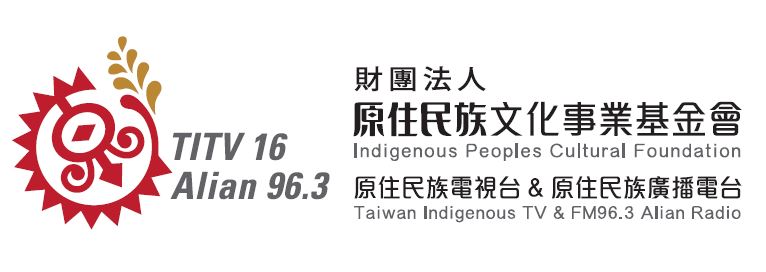 紙本申請表申請者／團隊：                                                                申請日期：   年    月    日紙 本 送 件 資 料附表1報名表                                   編號（免填） 個人申請者（個人申請者 / 團體資料表請擇一填寫）團體資料表（個人申請者 / 團體資料表請擇一填寫）附表2參賽作品資料表                      編號（免填） （一）基本資料 （一）基本資料 （一）基本資料 計畫名稱申請者/團隊（二）資料確認 （二）資料確認 （二）資料確認 紙本：申請表A4規格一式2份。電子檔：DVD光碟一式2份。身分證明：身分證正反面/原住民身分之文件。紙本：申請表A4規格一式2份。電子檔：DVD光碟一式2份。身分證明：身分證正反面/原住民身分之文件。紙本：申請表A4規格一式2份。電子檔：DVD光碟一式2份。身分證明：身分證正反面/原住民身分之文件。證明文件證明文件證明文件個人申請者  1.個人身分證正反面影本。(黏貼於下方)            2.足茲證明原住民身分之文件。(若身分證為族名則免)團體申請者  1.足茲證明團員為原住民身分之文件。(請另附影本)個人申請者  1.個人身分證正反面影本。(黏貼於下方)            2.足茲證明原住民身分之文件。(若身分證為族名則免)團體申請者  1.足茲證明團員為原住民身分之文件。(請另附影本)個人申請者  1.個人身分證正反面影本。(黏貼於下方)            2.足茲證明原住民身分之文件。(若身分證為族名則免)團體申請者  1.足茲證明團員為原住民身分之文件。(請另附影本)身分證正反面影本黏貼處身分證正反面影本黏貼處身分證正反面影本黏貼處申請者簽章：                       申請者簽章：                       申請者簽章：                       姓名（姓名）（姓名）（姓名）（姓名）姓名（族名）（族名）（族名）（族名）姓名性別族別生日西元    (年)    (月)    (日)西元    (年)    (月)    (日)手機身分證號Email戶籍地址☐☐☐-☐☐☐☐☐-☐☐☐☐☐-☐☐☐☐☐-☐☐聯絡地址☐同上☐同上☐同上☐同上個人經歷最高學歷、參展經歷、獲獎紀錄等，字數限500字(含)以內最高學歷、參展經歷、獲獎紀錄等，字數限500字(含)以內最高學歷、參展經歷、獲獎紀錄等，字數限500字(含)以內最高學歷、參展經歷、獲獎紀錄等，字數限500字(含)以內團隊名稱通訊資料電話(   )(   )e-mail通訊資料網站http://http://http://http://負責人手機手機通訊地址團隊簡介若表格不敷使用可自行增加，字數限500字(含)以內若表格不敷使用可自行增加，字數限500字(含)以內若表格不敷使用可自行增加，字數限500字(含)以內若表格不敷使用可自行增加，字數限500字(含)以內若表格不敷使用可自行增加，字數限500字(含)以內重要活動記錄若表格不敷使用可自行增加，字數限500字(含)以內若表格不敷使用可自行增加，字數限500字(含)以內若表格不敷使用可自行增加，字數限500字(含)以內若表格不敷使用可自行增加，字數限500字(含)以內若表格不敷使用可自行增加，字數限500字(含)以內作品名稱創作年代西元時間         (分)       (秒)影像形式（劇情短片、實驗短片、紀錄片、動畫片等）創作理念 / 作品說明  (1)字數限1000字(含)以內 (2)刊印時本會有節略權創作理念 / 作品說明  (1)字數限1000字(含)以內 (2)刊印時本會有節略權創作理念 / 作品說明  (1)字數限1000字(含)以內 (2)刊印時本會有節略權創作理念 / 作品說明  (1)字數限1000字(含)以內 (2)刊印時本會有節略權